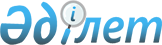 О внесении изменений в некоторые решения акима сельского округа имени К.Жубанова Мугалжарского районаРешение акима сельского округа имени К.Жубанова Мугалжарского района Актюбинской области от 25 сентября 2017 года № 8. Зарегистрировано Департаментом юстиции Актюбинской области 6 октября 2017 года № 5672
      В соответствии с Конституционным Законом Республики Казахстан от 3 июля 2013 года "О внесении изменений и дополнений в Конституционный закон Республики Казахстан и в некоторые законодательные акты Республики Казахстан по вопросам исключения противоречий, пробелов, коллизий между нормами права различных законодательных актов и норм, способствующих совершению коррупционных правонарушений", со статьей 35 Закона Республики Казахстан от 23 января 2001 года "О местном государственном управлении и самоуправлении в Республике Казахстан", подпунктом 4) статьи 14 Закона Республики Казахстан от 8 декабря 1993 года "Об административно - территориальном устройстве Республики Казахстан" и статьей 50 Закона Республики Казахстан от 6 апреля 2016 года "О правовых актах", аким сельского округа имени К.Жубанова Мугалжарского района РЕШИЛ:
      Внести в некоторые решения акима сельского округа имени К.Жубанова Мугалжарского района следующие изменения: 
      1) в решении от 20 ноября 2008 года № 3 на казахском языке "Қ.Жұбанов атындағы ауылдық округіне қарасты Жаңатұрмыс ауылындағы көшеге атау беру туралы" (зарегистрированное в Реестре государственной регистрации нормативных правовых актов за № 3-9-85, опубликованное 10 декабря 2008 года в районной газете "Мұғалжар"):
      преамбулу указанного решения изложить в следующей редакции: 
      "Қазақстан Республикасының 2001 жылғы 23 қаңтардағы "Қазақстан Республикасындағы жергілікті мемлекеттік басқару туралы" Заңының 35 бабының 2 тармағына, Қазақстан Республикасының 1993 жылғы 8 желтоқсандағы "Қазақстан Республикасының әкімшілік-аумақтық құрылысы туралы" Заңының 14 бабының 4) тармақшасына және Қаракөл ауылы халқының пікірін ескере отырып, Мұғалжар ауданы Қ. Жұбанов атындағы ауылдық округінің әкімі ШЕШІМ ҚАБЫЛДАДЫ:";
      2) в решении от 17 февраля 2012 года № 5 "О присвоении наименований безымянным улицам села Каракол сельского округа имени К.Жубанова Мугалжарского района" (зарегистрированное в реестре государственной регистрации нормативных правовых актов за № 3-9-166, опубликованное 5 апреля 2012 года районной газете "Мұғалжар"):
      в реквизитах указанного решения на русском языке слово "аульного" заменить словом "сельского";
      преамбулу решения изложить в следующей редакции:
      "В соответствии со статьей 35 Закона Республики Казахстан от 23 января 2001 года "О местном государственном управлении и самоуправлении в Республике Казахстан", подпунктом 4) статьи 14 Закона Республики Казахстан от 8 декабря 1993 года "Об административно-территориальном устройстве Республики Казахстан", и с учетом мнения населения села Каракол, аким сельского округа имени К.Жубанова Мугалжарского района РЕШИЛ:".
      2. Настоящее решение вводится в действие по истечении десяти календарных дней после его первого официального опубликования.
					© 2012. РГП на ПХВ «Институт законодательства и правовой информации Республики Казахстан» Министерства юстиции Республики Казахстан
				
      Аким сельского округа 
имени К.Жубанова Мугалжарского района 

Ж. Бисенов
